Información del proponente:Nombre: 	_____________________________________________Departamento: 	_____________________________________________Título de la propuesta:__________________________________________________________________________________________________________________________________________.Descargas para proponente [véase tabla #1 para referencia]: *☐ Primer semestre☐ Crédito ____________		☐ Tiempo ____________☐ Segundo semestre☐ Crédito ____________		☐ Tiempo ____________*Una vez seleccione, favor de indicar la cantidad de crédito(s) y tiempo.Presupuesto¿Cantidad total solicitada? ___________________ Desglose de presupuesto [indicar cantidad por partida]:Viajes: ____________Hospedaje: ____________Boleto: ____________Dietas: ____________Millaje: ____________Materiales: ____________Equipo: ____________Contrataciones [véase tabla #2 para referencia]Estudiantes a jornalCantidad de estudiantes: ____________Tiempo de contratación: 	☐ semestral 	☐ verano 	☐ año 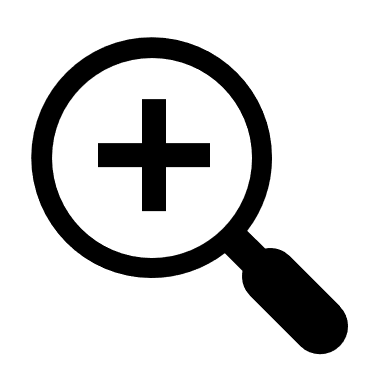 Como referencia, se incluye la siguiente información: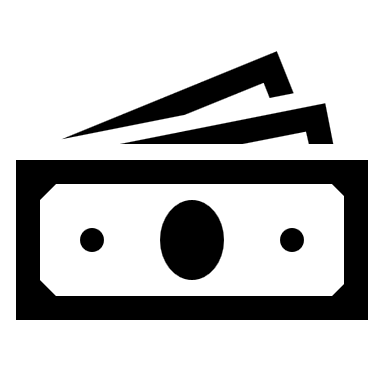 Tabla #1Tabla #1Tabla #1Descargas académicas por semestreDescargas académicas por semestreDescargas académicas por semestreCréditosMaestríaDoctorado1$594.00$681.003$1,871.00$2,043.006$3,563.00$4,087.00Tabla #2Tabla #2Tabla #2Información sobre contratación de estudiantes a jornalInformación sobre contratación de estudiantes a jornalInformación sobre contratación de estudiantes a jornalSalarioMáximo de horas de horas semanalesAportanción patronal -Seguro del Estado$10.00 p/h20 horas1.4%